RESUME 
  SANTOSH KUMAR 
  Mob: +91 - 9958457467, 8851058389
  Email: spanand02@gmail.com
  5553/03, Yard–36, Faridabad
  Pin -121004 ( Haryana )                   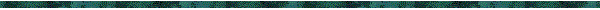 CARRIER OBJECTIVE:Seeking an opening with an organization that strives to take out the best from its member & Rewards initiative & provide good environment to work in.SKILLS & PROFICIENCIES:Graphic design specialist 7+ years of experience in the management of the complete in the process from conceptualization to delivery.Experience in designing Logo, Brochure, Posters, Google Display ads Banner,        Digital Banner, Social Media Creative, Website Banner, UI  designer, Mobile App,        E-mailer, Newsletter, Flyer Mock-ups, Info-Graphic, GIF's video, Video Editing and Motion Graphics etc. Excellent team player and ability to work in groups to complete a desired task
WORK EXPERIENCE:Worked in Adhytam Advertising Agency Pvt. Ltd. from ( Oct 2010 to Jan 2013 ) as          a Graphics Artist and video editor in Karol Bagh.                   Worked in Vizz Media from ( Feb 2013 to Nov 2015 ) as a Creative Graphics Designer        in Nehru Place, New Delhi.Worked in Montage Innovations Pvt. Ltd. from ( Dec 2015 to Jan 2018 ) as                       a Senior Graphic Designer in Defence Colony, New Delhi.Till  Working February, 2018 in S3techzulla Pvt. Ltd. ( Travelopod.com ) as                     a Senior Graphic Designer in Mohan Estate, New Delhi.TECHNICAL EXPOSURE:Operating System:   Windows 98 / XP / 2000 /Window 7 / Mac.SSOFTWAR SKILLS:Knowledge Graphics Design Software : Adobe Photoshop, Adobe Illustrator, Corel Draw             Adobe After Effects, Adobe Premiere, Camtasia Studio, MS Word, Power Point.
TECHNICAL QUALIFICATION:                                                                                                                                         Arena Multimedia Specialist (AMS) from Arena Multimedia South Ex -1, New Delhi. ( 3-Years Diploma )
ACADEMIC QUALIFICATION:Matriculation from Bihar School Examination Board Patna, Patna.Intermediate from Bihar Intermediate Council Patna, Patna.
Bachelor of Arts in Economics Honours from Tilka Manjhi Bhagalpur University, Bhagalpur. (Bihar)
PERSONAL DETAILS:Father’s Name                    :     Shri Krishandeo Prasad Sah
Date of Birth                       :     09th Feb 1985
Marital Status                      :     Married
Sex                                       :     Male 
Language Known                :     Hindi & English
Nationality                           :     Indian
Salary Expected                   :     NegotiableHOBBIES:Drawing / Sketching, Reading News Papers & Watching Cricket, Chess, Music.Date : …………………….                                                                                                                                   
Place : ……………………                                                                       (Santosh Kumar)                                                                                                                             